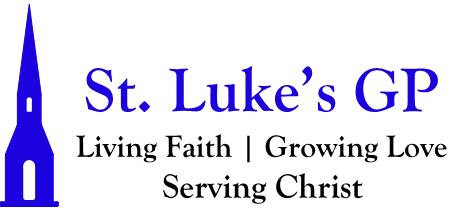 St. Luke’s Gondola Point MORNING PRAYER - All Saints - October 31, 2021[Un-bolded words are said by one, Bolded words can be said by all.]PENITENTIAL RITE They are before the throne of God, and he who sits upon the throne will shelter them with his presence. Revelation 7.15Dear friends in Christ, as we prepare to worship almighty God, let us with penitent and obedient hearts confess our sins, that we may obtain forgiveness by his infinite goodness and mercy.Silence is kept. Most merciful God, we confess that we have sinned against you in thought, word, and deed, by what we have done and by what we have left undone. We have not loved you with our whole heart; we have not loved our neighbours as ourselves. We are truly sorry and we humbly repent. For the sake of your Son Jesus Christ, have mercy on us and forgive us, that we may delight in your will, and walk in your ways, to the glory of your name. Amen. Almighty God have mercy upon us, pardon and deliver us from all our sins, confirm and strengthen us in all goodness, and keep us in eternal life; through Jesus Christ our Lord. Amen.Opening Hymn: O God Our Help In Ages Past (CP #528)MORNING PRAYERGreat is the Lord and greatly to be praised;There is no end of his greatness.One generation shall praise your works to anotherAnd shall declare your power.All your works praise you, O Lord,And your faithful servants bless you.They make known the glory of your kingdomAnd speak of your power.My mouth shall speak the praise of the Lord;Let all flesh bless his holy name for ever and ever.Glory to the Father, and to the Son, and to the Holy Spirit: as it was in the beginning, is now, and will be for ever. Amen. Alleluia!The Lord is glorious in his saints: O come, let us worship.Jubilate Psalm 100Be joyful in the Lord, all you lands; *serve the Lord with gladness and come before his presence with a song.Know this: The Lord himself is God; *he himself has made us, and we are his; we are his people and the sheep of his pasture.Enter his gates with thanksgiving; go into his courts with praise; *give thanks to him and call upon his name.For the Lord is good; his mercy is everlasting; *and his faithfulness endures from age to age.The Lord is glorious in his saints: O come, let us worship.PROCLAMATION OF THE WORDA reading from the book of Isaiah 25:6–9.6 On this mountain the Lord of hosts will make for all peoples a feast of rich food, a feast of well-aged wines, of rich food filled with marrow, of well-aged wines strained clear. 7 And he will destroy on this mountain the shroud that is cast over all peoples, the sheet that is spread over all nations; 8 he will swallow up death forever. Then the Lord God will wipe away the tears from all faces, and the disgrace of his people he will take away from all the earth, for the Lord has spoken. 9 It will be said on that day, Lo, this is our God; we have waited for him, so that he might save us. This is the Lord for whom we have waited; let us be glad and rejoice in his salvation.The Word of the Lord: Thanks be to God.Psalm 24The earth is the Lord’s and all that is in it, *the world and all who dwell therein.For it is he who founded it upon the seas *and made it firm upon the rivers of the deep. “Who can ascend the hill of the Lord? *and who can stand in his holy place?” “Those who have clean hands and a pure heart, *who have not pledged themselves to falsehood,nor sworn by what is a fraud.They shall receive a blessing from the Lord *and a just reward from the God of their salvation.”Such is the generation of those who seek him, *of those who seek your face, O God of Jacob.Lift up your heads, O gates; lift them high, O everlasting doors; *and the King of glory shall come in.“Who is this King of glory?” *“The Lord, strong and mighty, the Lord, mighty in battle.”Lift up your heads, O gates; lift them high, O everlasting doors; *and the King of glory shall come in. “Who is he, this King of glory?” *“The Lord of hosts, he is the King of glory.”Glory be to the Father, and to the Son, and to the Holy Spirit: As it was in the beginning, is now and will be for ever. Amen.A reading from the book of Revelation 21:1–6. Then I saw a new heaven and a new earth; for the first heaven and the first earth had passed away, and the sea was no more. 2 And I saw the holy city, the new Jerusalem, coming down out of heaven from God, prepared as a bride adorned for her husband. 3 And I heard a loud voice from the throne saying, “See, the home of God is among mortals. He will dwell with them as their God;they will be his peoples,and God himself will be with them;4 he will wipe every tear from their eyes. Death will be no more; mourning and crying and pain will be no more, for the first things have passed away.” 5 And the one who was seated on the throne said, “See, I am making all things new.” Also he said, “Write this, for these words are trustworthy and true.” 6 Then he said to me, “It is done! I am the Alpha and the Omega, the beginning and the end. To the thirsty I will give water as a gift from the spring of the water of life.The word of the Lord: Thanks be to God.Song: He ReignsCanticle 26 - You Are GodYou are God: we praise you;you are the Lord: we acclaim you;you are the eternal Father:all creation worships you.To you all angels, all the powers of heaven,Cherubim and Seraphim, sing in endless praise:Holy, holy, holy Lord, God of power and might,heaven and earth are full of your glory.The glorious company of apostles praise you.The noble fellowship of prophets praise you.The white-robed army of martyrs praise you.Throughout the world the holy Church acclaims you:Father, of majesty unbounded,your true and only Son, worthy of all worship,and the Holy Spirit, advocate and guide.You, Christ, are the King of Glory,the eternal Son of the Father.When you became man to set us freeyou did not shun the Virgin’s womb.You overcame the sting of deathand opened the kingdom of heaven to all believers.You are seated at God’s right hand in glory.We believe that you will come, and be our judge.Come then, Lord, and help your people,bought with the price of your own blood,and bring us with your saintsto glory everlasting.Glory to the Father, and to the Son, and to the Holy Spirit: as it was in the beginning, is now, and will be for ever. Amen. Alleluia!The Lord be with you: And also with you. The Holy Gospel of our Lord Jesus Christ, according to John (11:32–44).  Glory to You, Lord Jesus Christ.32 When Mary came where Jesus was and saw him, she knelt at his feet and said to him, “Lord, if you had been here, my brother would not have died.” 33 When Jesus saw her weeping, and the Jews who came with her also weeping, he was greatly disturbed in spirit and deeply moved. 34 He said, “Where have you laid him?” They said to him, “Lord, come and see.” 35 Jesus began to weep. 36 So the Jews said, “See how he loved him!” 37 But some of them said, “Could not he who opened the eyes of the blind man have kept this man from dying?” 38 Then Jesus, again greatly disturbed, came to the tomb. It was a cave, and a stone was lying against it. 39 Jesus said, “Take away the stone.” Martha, the sister of the dead man, said to him, “Lord, already there is a stench because he has been dead four days.” 40 Jesus said to her, “Did I not tell you that if you believed, you would see the glory of God?” 41 So they took away the stone. And Jesus looked upward and said, “Father, I thank you for having heard me. 42 I knew that you always hear me, but I have said this for the sake of the crowd standing here, so that they may believe that you sent me.” 43 When he had said this, he cried with a loud voice, “Lazarus, come out!” 44 The dead man came out, his hands and feet bound with strips of cloth, and his face wrapped in a cloth. Jesus said to them, “Unbind him, and let him go.”The Gospel of Christ: Praise be to You, O Christ.SermonThe Apostles’ CreedI believe in God, the Father almighty, creator of heaven and earth.I believe in Jesus Christ, his only Son, our Lord.He was conceived by the power of the Holy Spirit and born of the Virgin Mary. He suffered under Pontius Pilate, was crucified, died, and was buried. He descended to the dead. On the third day he rose again.He ascended into heaven, and is seated at the right hand of the Father.He will come again to judge the living and the dead.I believe in the Holy Spirit, the holy catholic Church, the communion of saints, the forgiveness of sins, the resurrection of the body, and the life everlasting. Amen.INTERCESSIONSLet us offer our prayers to the source of all love and all life, saying, “Lord, hear our prayer.” Merciful Lord, we pray for all who call themselves Christians: that we may become a royal priesthood, a holy nation, to the praise of Christ Jesus our Saviour. Lord, hear our prayer.We pray for David our archbishop, and for all bishops and other ministers: that they may remain faithful to their calling and rightly proclaim the word of truth.Lord, hear our prayer.We pray for Elizabeth our Queen, for the leaders of the nations, and all in authority: that your people may lead quiet and peaceable lives.Lord, hear our prayer.We pray for this town of Quispamsis and those who live here, the poor and therich, the elderly and the young, men and women: that you will show your goodwill to all. Lord, hear our prayer.We pray for the victims of our society and those who minister to them: that you will be their help and defence. Lord, hear our prayer.We pray for those preparing for baptism, and for those recently baptized: that they may be strengthened in the faith. Lord, hear our prayer.We give thanks for all the saints who have found favour in your sight from earliest times, prophets, apostles, martyrs, and those whose names are known to you alone: and we pray that we too may be counted among your faithful witnesses. Lord, hear our prayer. [Take a moment of silence to offer up prayers and intercessions, for yourself and for others. Our weekly prayer list can be found in this week’s bulletin.] Lord, hear our prayer.We thank you, Lord, for all the blessings of this life.[Silence. Take a moment to offer up your own thanksgivings to God.]Lord, hear our prayer.We pray for all those who have died in the peace of Christ, and for those whose faith is known to you alone, that they may have a place in your eternal kingdom. [Silence. Take a moment to remember to God those who have died.]Lord, hear our prayer.We pray for the Parishes of Upham and Central Kings as they have requested:Please thank God for the successful high school lunch served this past month, and that this outreach may continue to be a blessing to all those attending and serving. Pray that God may keep us continually aware of those who are hungry and in need in our communities especially in these trying times.Please pray that concerns and fears of family and friends due to COVID-19 be alleviated so that we find it easier to return to worship and give thanks for the many wonderful gifts we have received from our loving God. Amen.Lord Jesus Christ, you said to your apostles, “Peace I give to you; my own peace I leave with you.” Regard not our sins, but the faith of your Church, and give to us the peace and unity of that heavenly city, where with the Father and the Holy Spirit you live and reign, now and forever. Amen.Draw your Church together, O Lord, into one great company of disciples, together following our Lord Jesus Christ into every walk of life, together serving him in his mission to the world, and together witnessing to his love on every continent and island. We ask this in his name and for his sake. Amen.Almighty and everlasting God, by whose Spirit the whole body of your faithful people is governed and sanctified, receive our supplications and prayers, which we offer before you for all members of your holy Church, that in their vocation and ministry they may truly and devoutly serve you; through our Lord and Saviour Jesus Christ, who lives and reigns with you, in the unity of the Holy Spirit, one God, now and for ever. Amen.Gracious God,you have heard the prayers of your faithful people; you know our needs before we ask, and our ignorance in asking. Grant our requests as may be best for us.This we ask in the name of your Son Jesus Christ our Lord. Amen.CollectAlmighty God,whose people are knit together in one holy Church, the mystical Body of your Son,grant us grace to follow your blessed saints in lives of faith and commitment,and to know the inexpressible joys you have prepared for those who love you;through your Son Jesus Christ our Lord, who lives and reigns with you and the Holy Spirit, one God, now and for ever.Amen.The Lord’s PrayerAnd now, as our Saviour Christ has taught us, we are bold to say, Our Father, who art in heaven, hallowed be thy name, thy kingdom come, thy will be done, on earth as it is in heaven. Give us this day our daily bread. And forgive us our trespasses, as we forgive those who trespass against us. And lead us not into temptation, but deliver us from evil. For thine is the kingdom, the power, and the glory, for ever and ever. Amen.Let us bless the Lord. Thanks be to God.Closing Hymn: Take My Life & Let It Be (CP #435)Dismissal The grace of our Lord Jesus Christ, and the love of God, and the fellowship of the Holy Spirit, be with us all evermore. Amen.